ДЕНЬ ЗНАНИЙ В ДОУ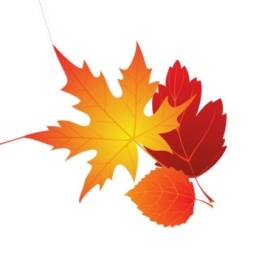 Начало осени прекрасно, 
День знаний снова к нам пришел,
Идут смешные дошколята,
Цветами город вновь расцвел!   Вот и закончилось яркое, звонкое, веселое лето. Наступил сентябрь, а вместе с ним и самый первый праздник в новом учебном году -  День знаний, очень светлый и радостный день, когда природа одевается в яркие осенние наряды.  Этот день, открывает новый учебный год: занятия, беседы, праздники, помогающие лучше познать окружающий мир, чему-то научиться, узнать себя, определить свои интересы. Кто-то в этот день впервые пришел в садик, а у ребят подготовительной группы – это последний перед школой год – ответственный, насыщенный, сложный.   Хочется пожелать ребятам и педагогам, чтобы не только день 1 сентября был радостным, но и все дни, проведённые в детском саду.02.09.2019 г.                                                                         Абрамова Е.М., старший воспитатель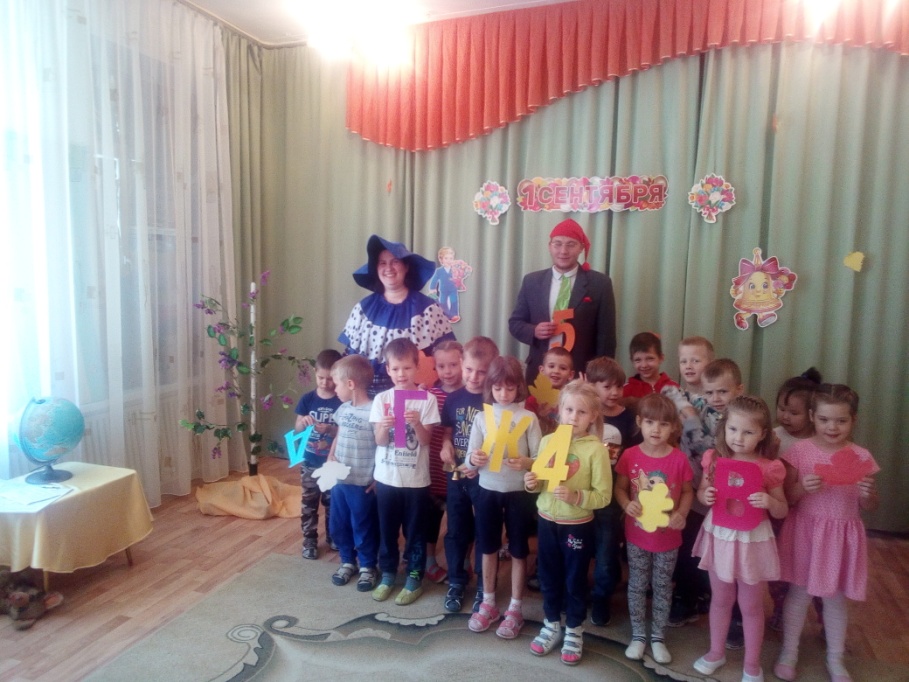 